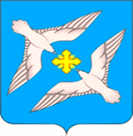 АДМИНИСТРАЦИЯ МУНИЦИПАЛЬНОГО ОБРАЗОВАНИЯ СЕЛЬСКОЕ ПОСЕЛЕНИЕ «УСПЕНСКОЕ»РЖЕВСКОГО РАЙОНА ТВЕРСКОЙ ОБЛАСТИПОСТАНОВЛЕНИЕ 07.09.2020  г.                                                                                                                   № 36          Руководствуясь Федеральным законом от 06.10.2003г. №131-ФЗ «Об общих принципах организации местного самоуправления в РФ», ст. 3.3 Федерального закона «О введении в действие Земельного кодекса Российской Федерации» от 25.10.2001г. № 137-ФЗ, ст.37 Градостроительного кодекса РФ от 29.12.2004г. № 190-ФЗ, Уставом сельского поселения «Успенское», решением Совета депутатов сельского поселения «Успенское» от 26.04.2019. № 46 «Об утверждении Генерального плана СП «Успенское», решением  от 11.08.2014 г. № 25 «Об утверждении Правил землепользования и застройки территории СП «Успенское»,  Постановлением Администрации МО сельское поселение «Успенское» от 27.07.2015 г. № 25 Об утверждении Правил   присвоения, изменения и аннулирования  адресов  на территории муниципального образования сельское поселение «Успенское» Ржевского района Тверской области, разделом 4 Постановления Правительства РФ от 22.05.2015г. № 492 «О составе сведений об адресах, размещаемых в государственном адресном реестре, порядке межведомственного информационного взаимодействия приведении государственного адресного реестра, в целях устранения нарушения  адресного учета объектов недвижимости   сельского поселения «Успенское» ,на основании заявления Фалиной Галины Николаевны Администрация сельского поселения «Успенское»ПОСТАНОВЛЯЕТ:1.Присвоить адрес объекту недвижимости: -земельному участку с кадастровым номером 69:27:0230801:81, площадью 400 кв.м расположенному  по адресу: Российская Федерация, Тверская область, Ржевский район, сельское поселение «Успенское», д. Орехово, ул. Центральная.  2.Заместителю главы администрации Старушок У.Н. внести необходимые сведения в адресном учете.3.   Контроль за выполнением данного постановления оставляю за собойГлава сельского поселения «Успенское» Ржевского района                                                                                                А.В.СвятойО присвоении адреса в д. Орехово